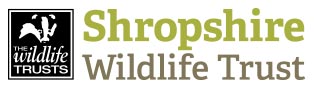 PROXY VOTING FORM FOR USE AT THE ANNUAL GENERAL MEETING OF SHROPSHIRE WILDLIFE TRUST WEDNESDAY 14 OCTOBER 2020To be completed if you wish to nominate a proxy instead of voting in person at the Annual General Meeting.   (Please complete in Block Capitals) Name of member appointing the proxy:     ……………………… Membership no. ……………………. Address: …………………………………………………………………………………………………………..I/We hereby appoint the Chair of the meeting as my proxy to vote as they see fit at the Annual General Meeting of Shropshire Wildlife Trust to be held on Wednesday 14 October 2020 and at any adjournment thereof. or I/We hereby appoint …………………………………  whose address is …………………………………… …………………………………..………………………………………………………………………………….as my proxy to vote as they see fit at the Annual General Meeting of Shropshire Wildlife Trust to be held on Wednesday 14 October 2020 and at any adjournment thereof. Signature…………………………………………………. Date…………………………… I authorise my proxy to vote as they choose: YES/NO* (delete as applicable) *If NO please complete the proxy voting form below.   Please indicate with an X in the spaces below how you wish your votes to be cast.   Please note if you appoint a proxy to vote and they do not attend the meeting your vote will not be counted.                      							       For                 Against                Abstain	Notes 1.	Only current members are entitled to vote with each member/representative having one entitlement to vote. Appointing a proxy does not prevent a member/representative from attending the meeting and voting in person if they wish but they cannot vote in person and by proxy. If you have appointed a proxy and attend the meeting in person, your proxy appointment will automatically be terminated. 2. 	A member may appoint a proxy of their own choice. Your proxy does not need to be a member of the Trust but must attend the meeting to represent you. If such an appointment is made, delete the words * “chair of the meeting” and insert the name of the person appointed as proxy in the space provided. 3. 	If you wish your proxy to vote as you direct rather than as they choose please complete the above table in line with how you wish your proxy to cast your votes. An abstention will not be counted when calculating the votes for or against.  If you wish to vote by proxy please return this form by 25 September 2020 to: Heatherb@shropshirewildlifetrust.org.ukItem 2 To approve the minutes of last year’s meetingItem 3To receive the report from the Council of Management for the year 2019-2020.Item 4 To receive the accounts for twelve months ending 31st March 2020Item 5To consider nominations for election to Council as Adrian Platt has resigned, and sadly our Treasurer, Alan Salt has passed away after a long illness.Kate Mayne is has been nominated for re-election following a four year term and has agreed to stand.  Résumés for newly proposed trustees Elizabeth Hulton-Harrop, Stephen Marsh and Malcolm Monie can be viewed on our website from 1 September 2020Item 6To consider the following resolution: That Whittingham Riddell LLP be appointed as auditor for the financial year ending 31 March 2021